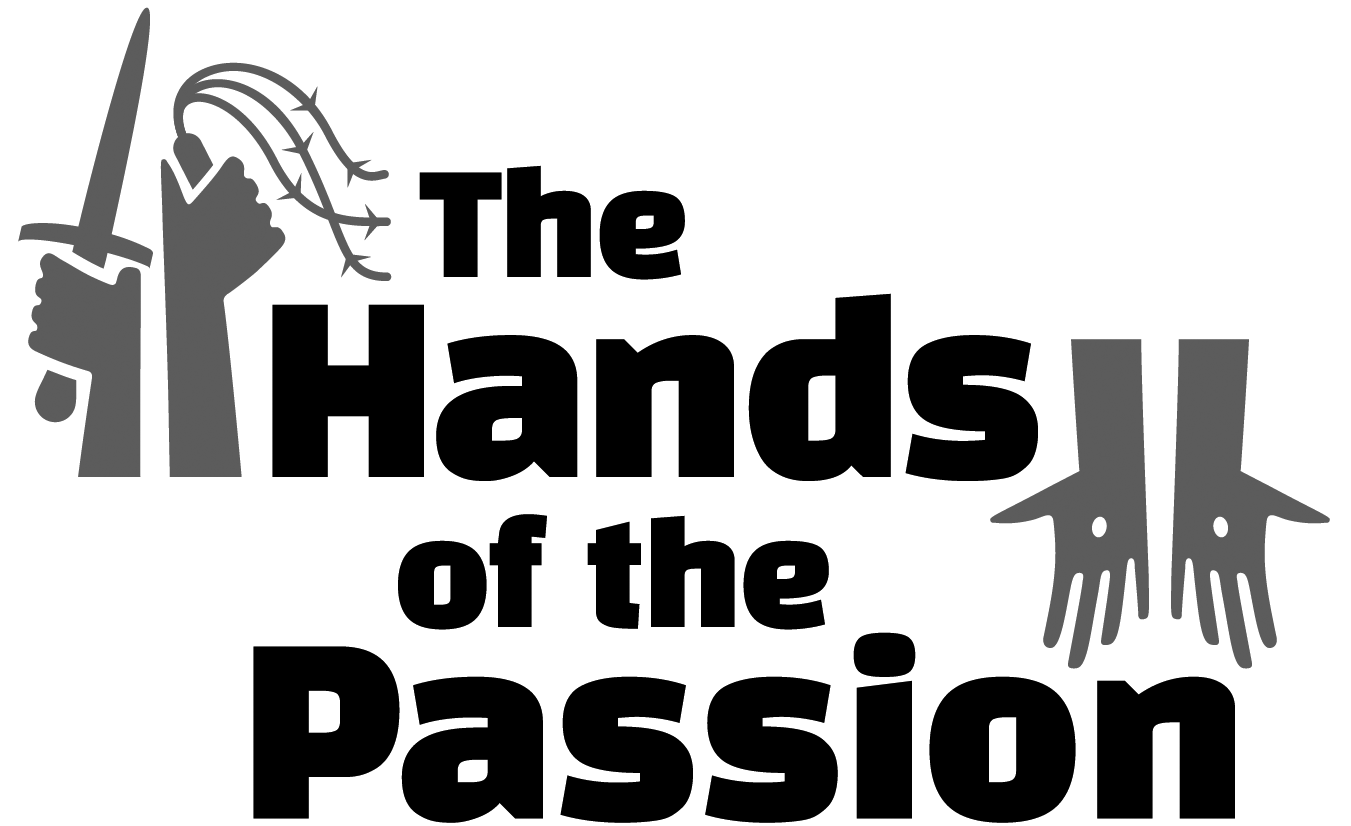 THE hands of repentanceash wednesdaythe First sunday IN LENTTRINITY EVANGELICAL LUTHERAN CHURCH  |  Saline, MichiganFebruary 17/21, 2021WELCOME TO WORSHIPThank you for joining us in God’s house today! We cordially ask that our Guests sign one of the guestbooks located at either the front or back entryways, or fill out a “Let’s Get Acquainted” card located in the hymnal pew rack and place it in the collection plate. THANK OFFERING:   Members of Trinity give their offering as an expression of love and thankfulness to the Lord and to help support the Lord’s work in our community and around the world.  Visitors need not feel obligated to participate in this offering which supports our ministry.Restrooms are located at the back of the upper level (the annex), and in the basement (down the back stairs of the sanctuary or annex). Handicap access is available, please ask an usher for assistance.Young Families / Toddler Bags – We are GLAD YOU BROUGHT YOUR CHILDREN to our worship service.  Jesus said: “Let the little children come to me and do not hinder them, for the kingdom of God belongs to such as these.”  We know that having little children in church can be a challenge, but DO NOT WORRY about it.  Many of your fellow worshippers have been in your shoes and are just happy you brought your children with you.  For your convenience, we have reserved the back rows of seating for parents with small children. These areas provide more flexibility for your family, as well as, easy access to move downstairs if necessary. A closed-circuit TV system allows families to continue participating in the service while downstairs. Pre-school toddler bags and children’s bulletins are available for their enjoyment. Ask an usher for one to use during the service and please return the toddler bag afterwards.celebration of holy communion:In His Word, God makes it clear that the Lord’s Supper is to be shared by people of a common proclamation of faith (1 Corinthians 11:26; 1 Corinthians 10:16-17).  Without judging anyone’s hearts, we invite those who share in our confession by their membership in our congregation or another congregation of the Wisconsin Evangelical Lutheran Synod (WELS) or the Evangelical Lutheran Synod (ELS) and who are properly prepared (1 Corinthians 11;27-29) to receive the Sacrament. Page 156 in the front of Christian Worship provides a guide for preparation.	Guests, we would love to have you join us in communion fellowship in the future, and for that to be possible, we ask that you speak with one of the pastors so that we may speak with you on how that would be possible.  We thank you for respecting the way we celebrate the Lord’s Supper in our congregations.SERVICE OF WORD AND SACRAMENTOpening hymn	CW #385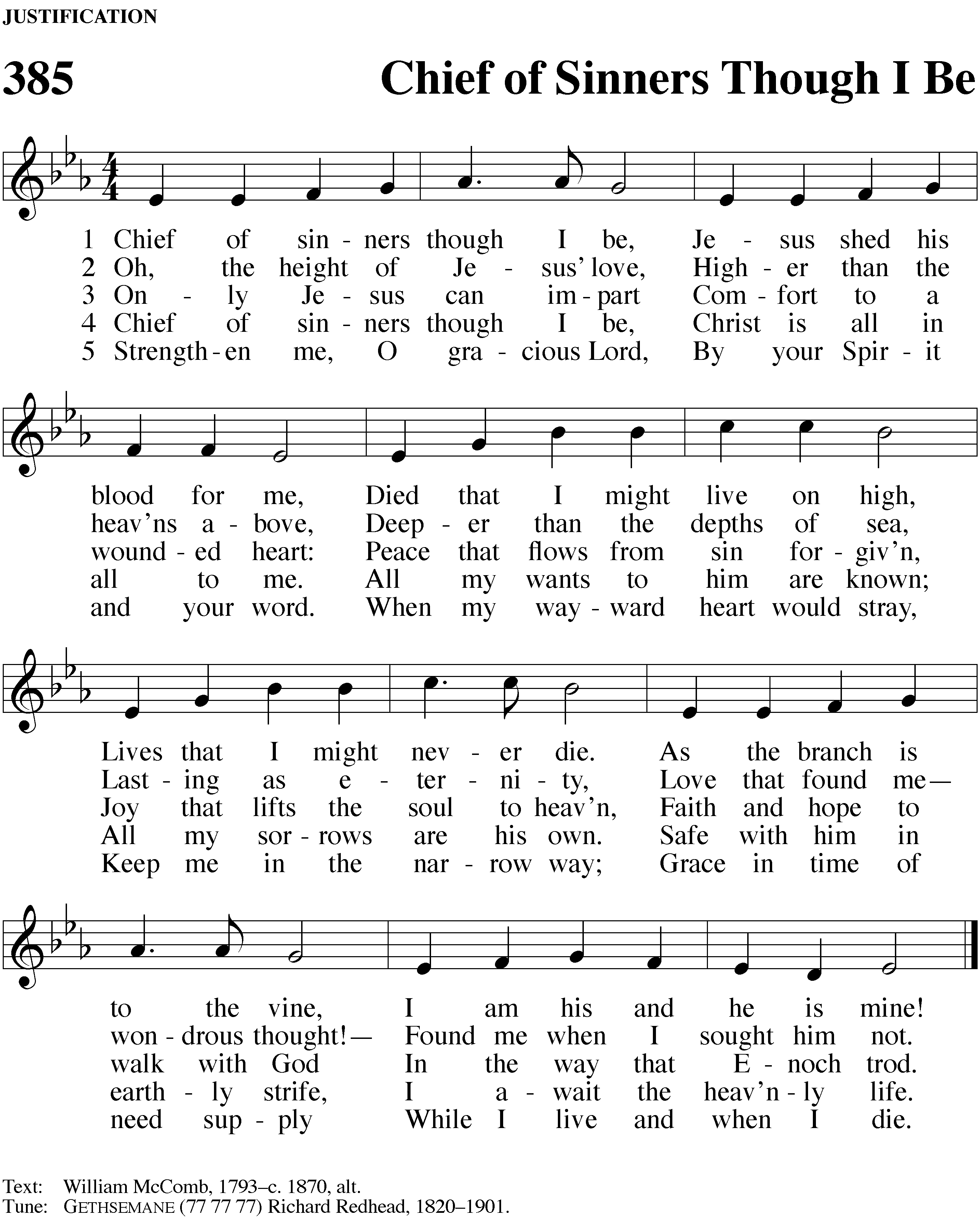 STANDinvocationM:	The grace of our Lord (+) Jesus Christ and the love of God and the fellowship of the Holy Spirit be with you.C:	And also with you.CONFESSION OF SINSM:	God invites us to come into his presence and worship him with humble and penitent hearts. Therefore, let us acknowledge our sinfulness and ask him to forgive us.C:	Holy and merciful Father, I confess that I am by nature sinful, and that I have disobeyed you in my thoughts, words, and actions. I have done what is evil and failed to do what is good. For this I deserve your punishment both now and in eternity. But I am truly sorry for my sins, and trusting in my Savior Jesus Christ, I pray: Lord, have mercy on me, a sinner.M:	God, our heavenly Father, has been merciful to us and has given his only Son to be the atoning sacrifice for our sins. Therefore, as a called servant of Christ and by his authority, I forgive you all your sins in the name of the Father and of the Son (+) and of the Holy Spirit.C:	Amen.PRAYER AND PRAISELORD, HAVE MERCYKyrieM:	For all that we need in life and for the wisdom to use all your gifts with gratitude and joy, hear our prayer, O Lord.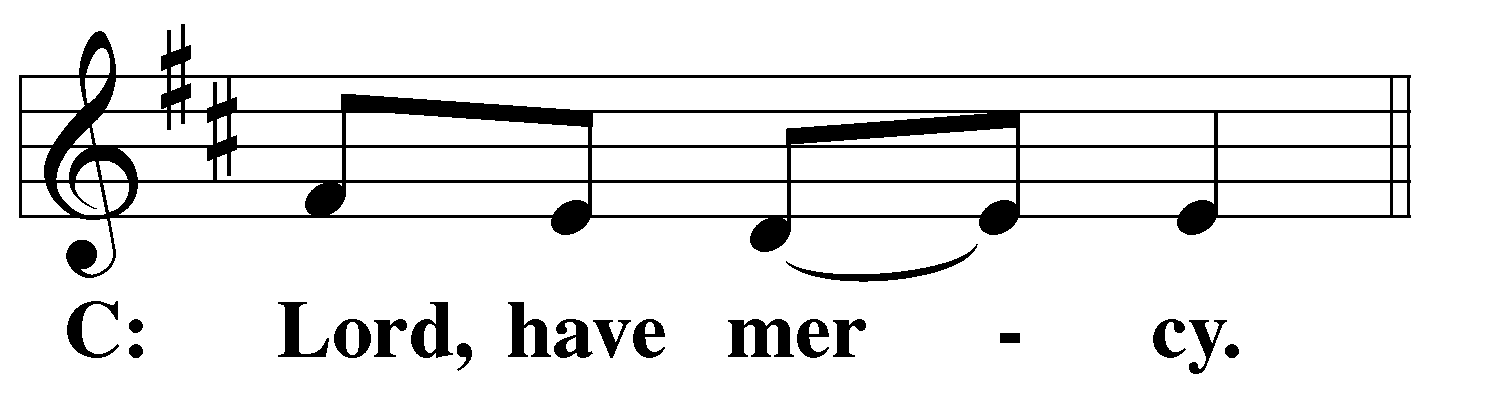 M:	For the steadfast assurance that nothing can separate us from your love and for the courage to stand firm against the assaults of Satan and every evil, hear our prayer, O Christ.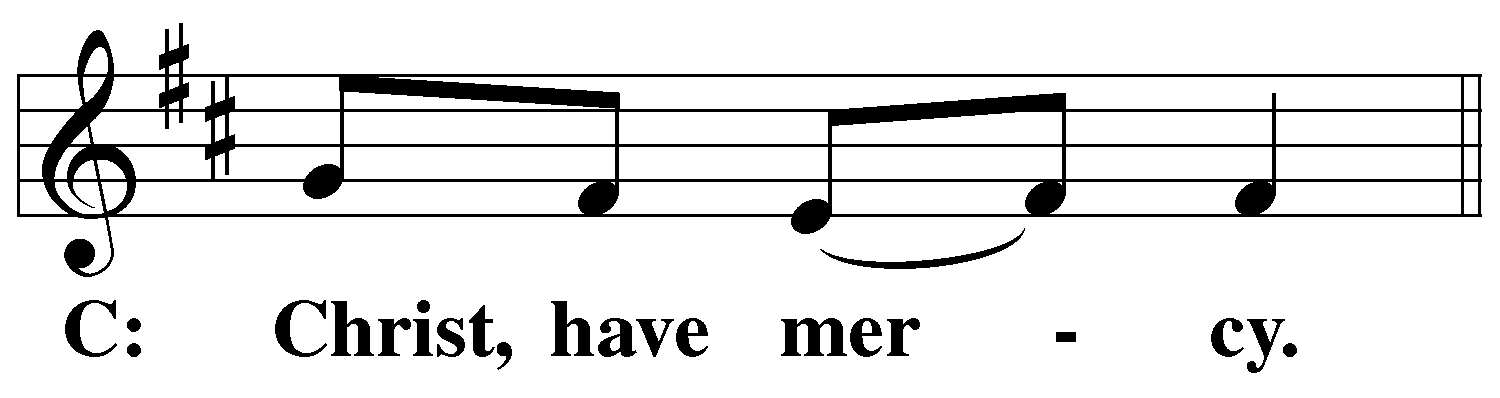 M:	For the well-being of your holy Church in all the world and for those who offer here their worship and praise, hear our prayer, O Lord.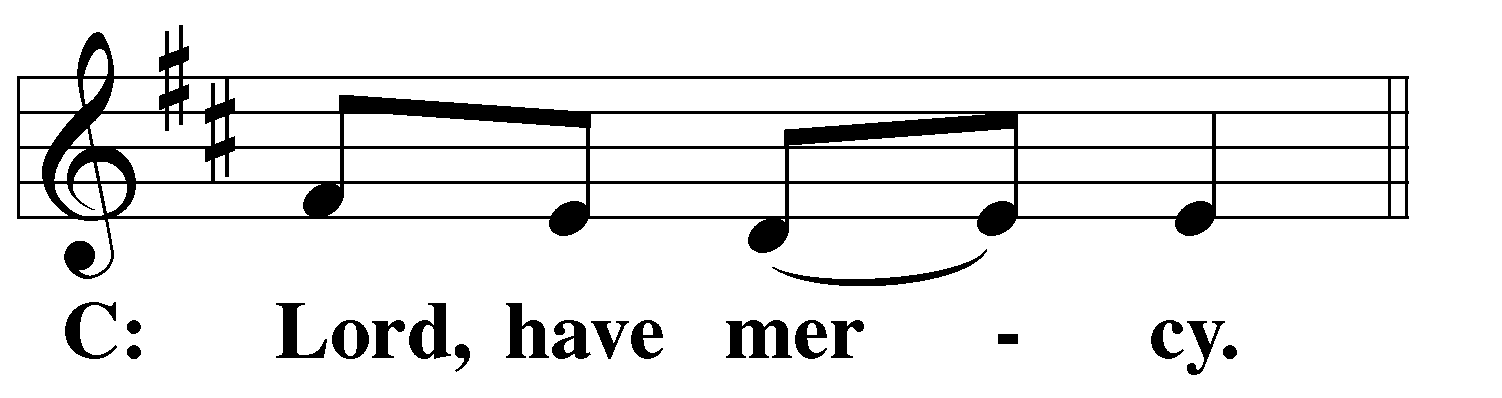 M:	Merciful God, maker and preserver of life, uphold us by your power and keep us in your tender care: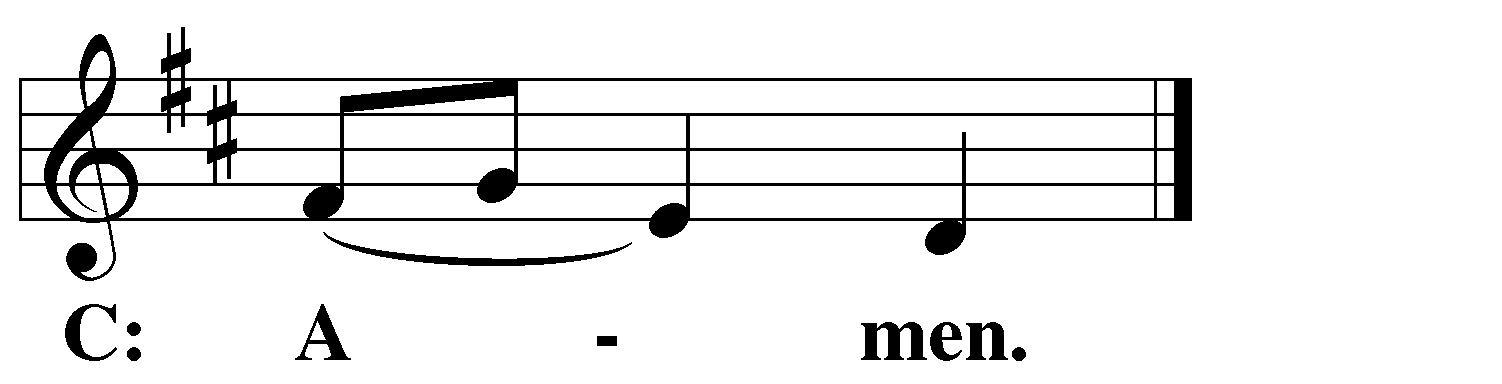 M:	The works of the Lord are great and glorious; his name is worthy of praise.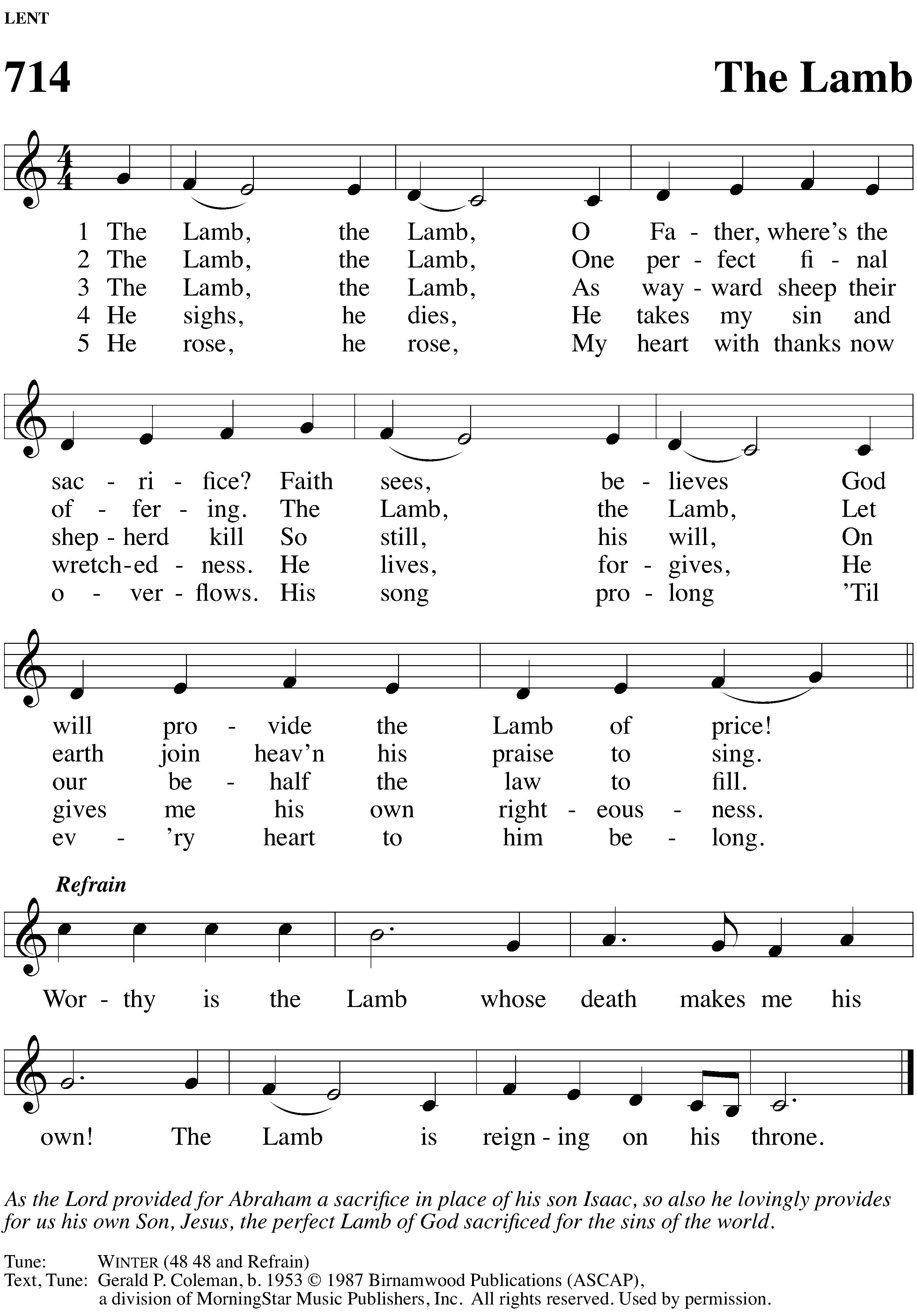 Prayer of the dayM:	Let us pray.	The minister says the Prayer of the Day.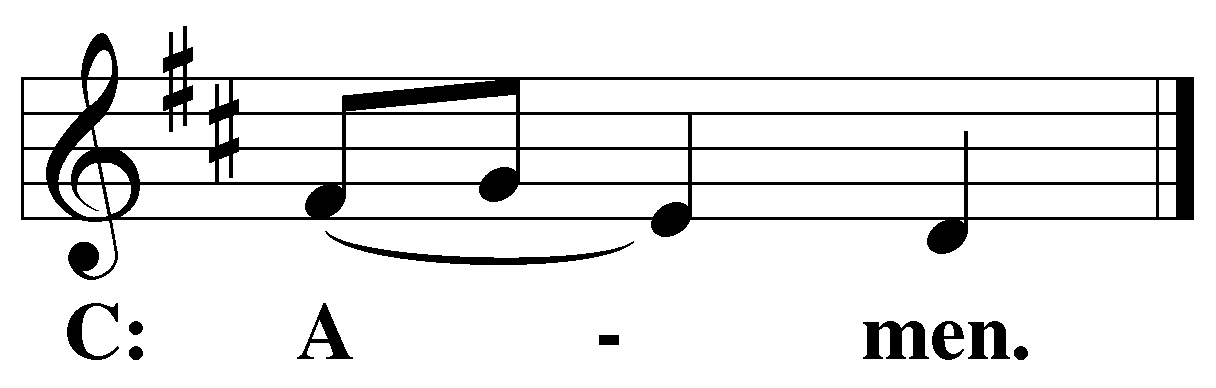 BE SEATEDThe Wordfirst lesson 	Isaiah 59:12-2012Yes, our rebellious deeds are many before you,and our sins testify against us.Our rebellious deeds are with us,and as for our guilty deeds, we are aware of them.13Those deeds are rebellion and treachery against the Lord.We turn back from following our God.We incite oppression and apostasy.We conceive and mutter deceitful words from our heart.14Justice is turned back,and righteousness stands far away,for truth stumbles in the city square,and honesty cannot enter it.15The truth is missing,and anyone who turns from evil makes himself prey.The Lord looked and saw something evil—there was no justice.16He saw that there was no one.He was appalled that there was no one who could intervene.So his own arm worked salvation for him,and his own righteousness supported him.17He clothed himself with righteousness like armorand wore a helmet of salvation on his head.He dressed in garments for vengeance,and he wrapped himself with zeal like a cloak.18He will repay in full what they have earned,namely, wrath to his foes and full payment to his enemies.He will repay even the distant coastlands.19From the west they will fear the Lord’s name,and from the rising of the sun they will fear his glory,for he will come like a raging river,driven by the Spirit of the Lord.20Then a redeemer will come for Zionand for those in Jacob who turn from rebellion.This is the declaration of the Lord.Psalm of the day  	Psalm 51a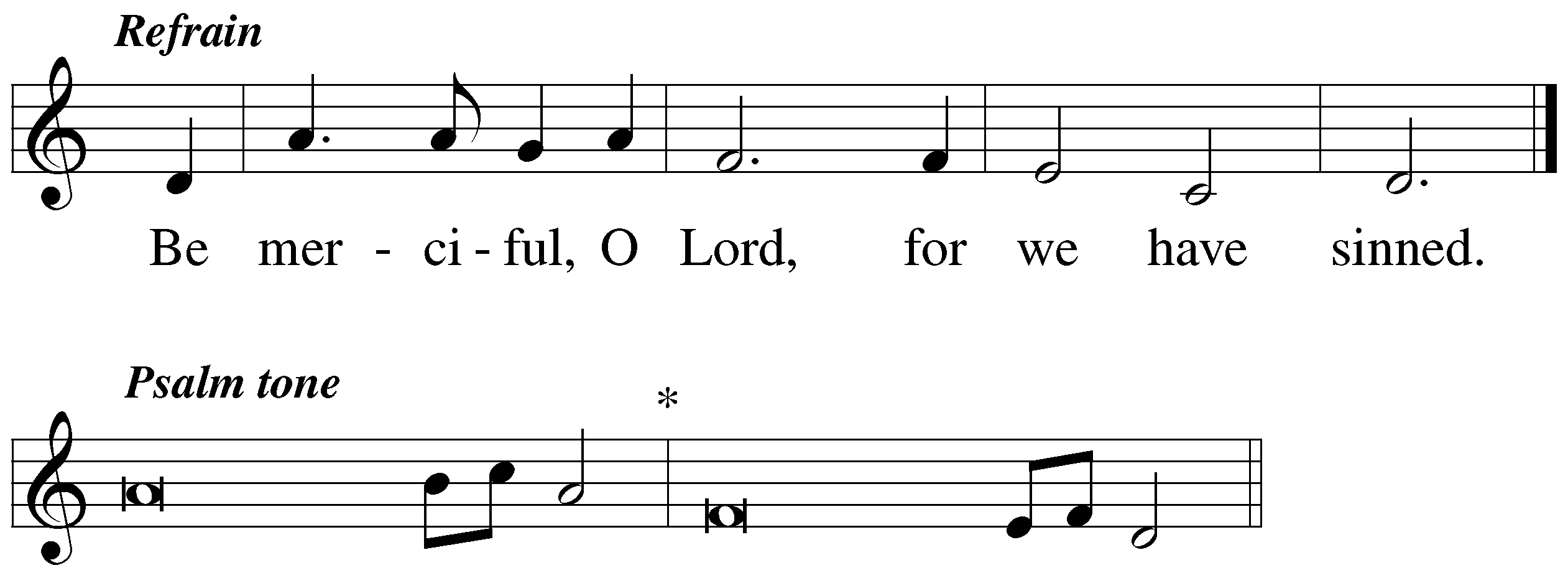 RefrainHave mercy on me, O God,*according to your unfailing love.Wash away all my iniquity,*and cleanse me from my sin.For I know my transgressions,*and my sin is always before me.RefrainAgainst you, you only, have I sinned*and done what is evil in your sight.Surely I was sinful at birth,*sinful from the time my mother conceived me.Hide your face from my sins,*and blot out all my iniquity.Restore to me the joy of your salvation,*and grant me a willing spirit, to sustain me.Glory be to the Father and to the Son*and to the Holy Spirit,as it was in the beginning,*is now, and will be forever. Amen.Refrainsecond lesson 	2 Corinthians 5:20b-6:2We urge you, on Christ’s behalf: Be reconciled to God. 21God made him, who did not know sin, to become sin for us, so that we might become the righteousness of God in him.6:1As fellow workers we also urge you not to receive God’s grace in vain. 2For he says:At a favorable time I listened to you,and in the day of salvation I helped you.Look, now is the favorable time! See, now is the day of salvation!Verse of the day STANDgospel 	Luke 18:9-14M:	The Gospel according to Luke chapter 18:9-149Jesus told this parable to certain people who trusted in themselves (that they were righteous) and looked down on others: 10“Two men went up to the temple courts to pray. One was a Pharisee, and the other was a tax collector. 11The Pharisee stood and prayed about himself like this: ‘God, I thank you that I am not like other people, robbers, evildoers, adulterers, or even like this tax collector. 12I fast twice a week. I give a tenth of all my income.’13“However the tax collector stood at a distance and would not even lift his eyes up to heaven, but was beating his chest and saying, ‘God, be merciful to me, a sinner!’14“I tell you, this man went home justified rather than the other, because everyone who exalts himself will be humbled, but the one who humbles himself will be exalted.”M:	This is the Gospel of the Lord.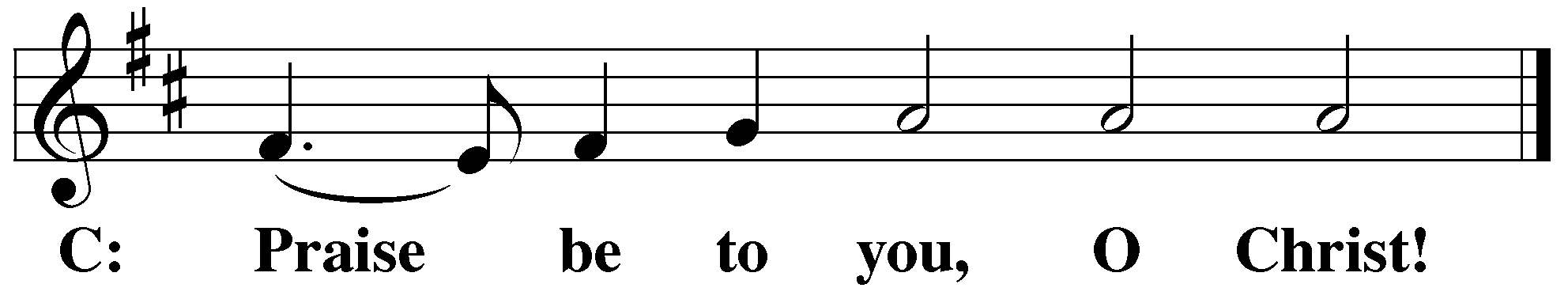 SERMON HYMN	CWS #303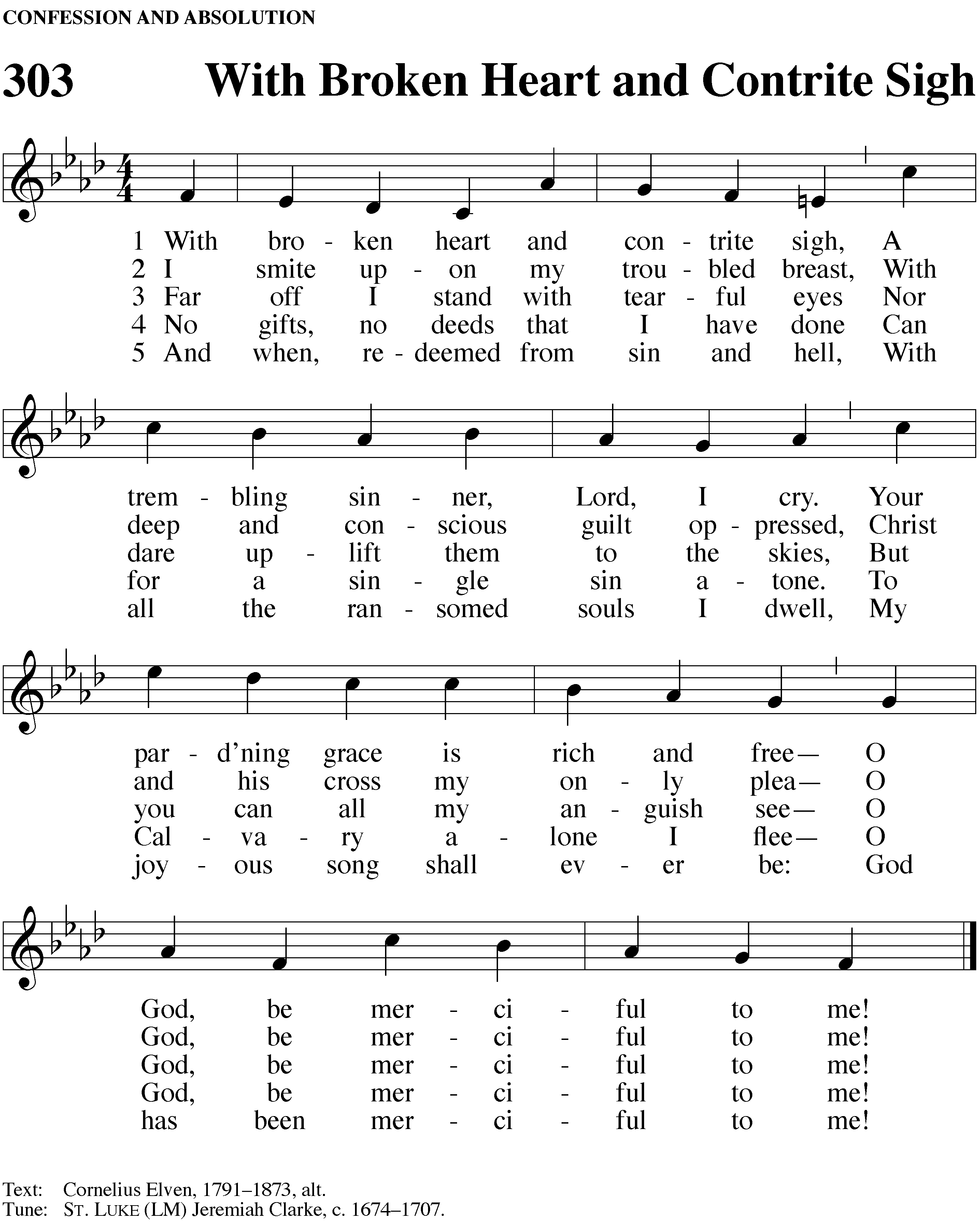 Sermon	Luke 18:9-14“THE HANDS OF REPENTANCE”STANDnicene creedWe believe in one God, the Father, the Almighty, 	maker of heaven and earth,	of all that is,	seen and unseen.We believe in one Lord, Jesus Christ, the only Son of God, 	eternally begotten of the Father,
God from God, Light from Light, true God from true God, 	begotten, not made,
of one being with the Father.	Through him all things were made.	For us and for our salvation, he came down from heaven,	was incarnate of the Holy Spirit and the virgin Mary,	and became fully human.	For our sake he was crucified under Pontius Pilate.	He suffered death and was buried.	On the third day he rose again in accordance with the Scriptures. 	He ascended into heaven	and is seated at the right hand of the Father.	He will come again in glory to judge the living and the dead,	and his kingdom will have no end.We believe in the Holy Spirit,
the Lord, the giver of life,	who proceeds from the Father and the Son,
who in unity with the Father and the Son is worshiped and glorified, 	who has spoken through the prophets.	We believe in one holy Christian and apostolic Church. 	We acknowledge one baptism for the forgiveness of sins.	We look for the resurrection of the dead 		and the life of the world to come. Amen.BE SEATEDOFFERINGOFFERTORY  STANDprayer of the churchlord’s prayerC:	Our Father, who art in heaven, 	hallowed be thy name,	thy kingdom come, 	thy will be done	on earth as it is in heaven. 	Give us this day our daily bread; 	and forgive us our trespasses,	as we forgive those 	who trespass against us; 	and lead us not into temptation,	but deliver us from evil.	For thine is the kingdom	and the power and the glory 	forever and ever. Amen.The Sacrament of Holy CommunionTrinity Lutheran Church follows the historic Christian practice of close communion. We ask that only members of Trinity or one of our sister congregations partake of the sacrament. If you are not a member, please see the note about Holy Communion in the beginning of the Worship Folder.M:	The Lord be with you.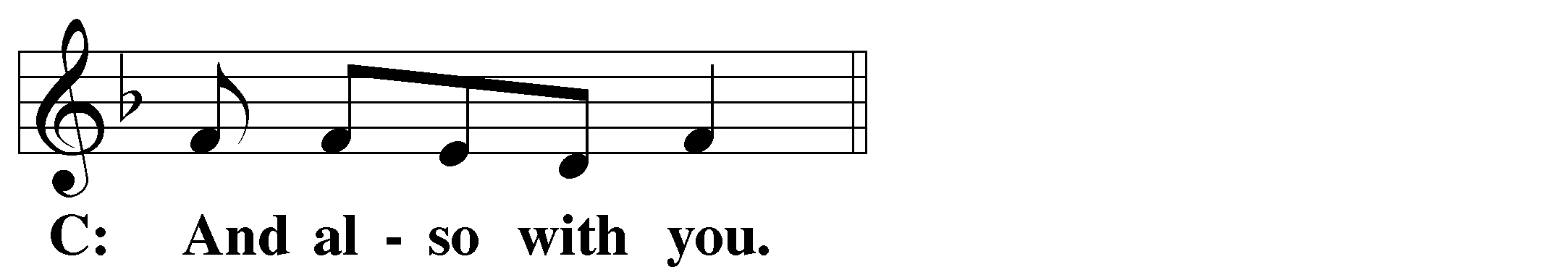 M:	Lift up your hearts.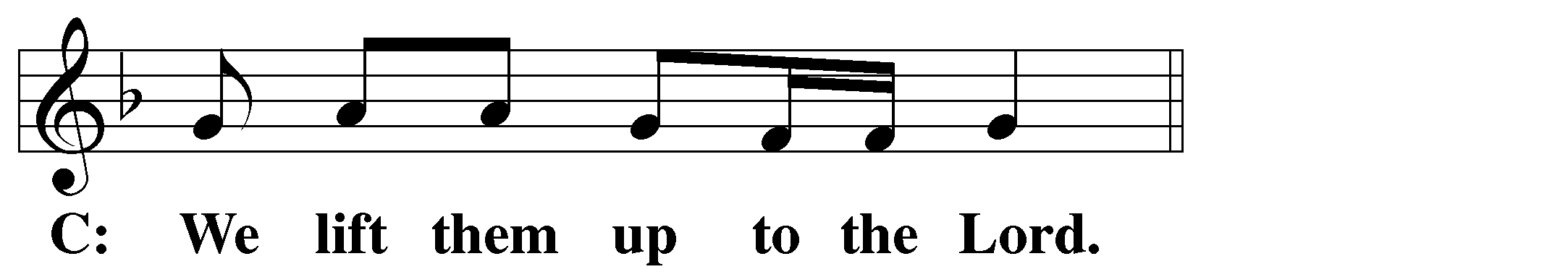 M:	Let us give thanks to the Lord our God.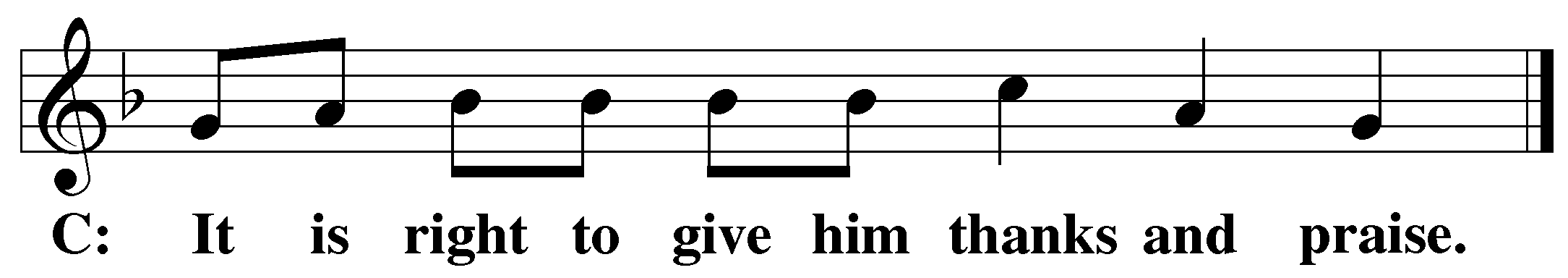 M:	Praise to the God and Father of our Lord Jesus Christ! In love he has blessed us with every spiritual blessing.  He made his Son to be the atoning sacrifice for our sins, and not only for ours but also for the sins of the whole world.  Now have come the salvation and the power and the kingdom of our God and the authority of his Christ. To him who sits on the throne and to the Lamb be praise and thanks and honor and glory for ever and ever:Holy, Holy, Holy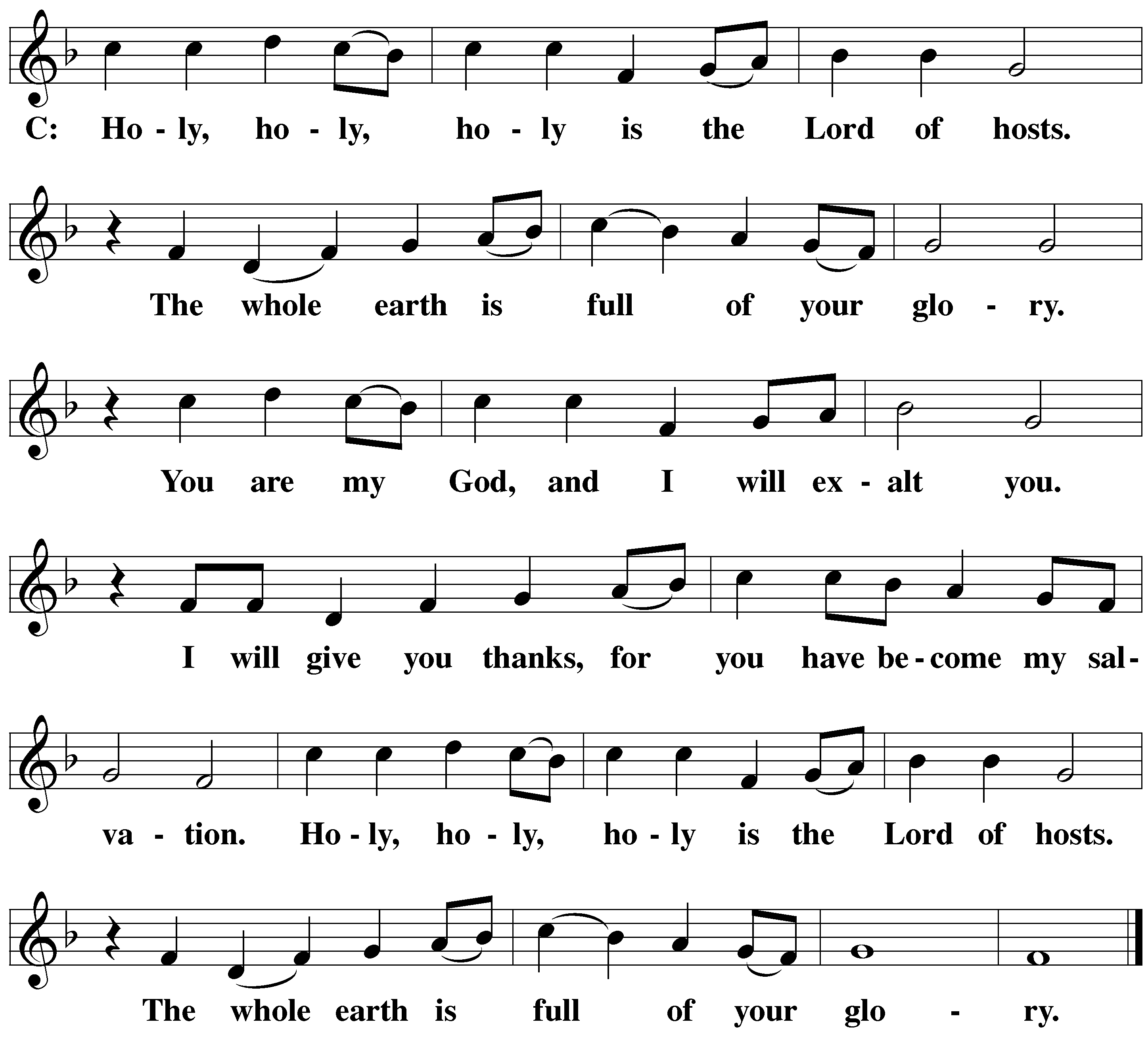 Words of institutionM:	Our Lord Jesus Christ, on the night he was betrayed, took bread; and when he had given thanks, he broke it and gave it to his disciples, saying: “Take and eat. This is my ✙ body, which is given for you. Do this in remembrance of me.”	Then he took the cup, gave thanks, and gave it to them, saying, “Drink from it all of you; this is my ✙ blood of the new covenant, which is poured out for you for the forgiveness of sins. Do this, whenever you drink it, in remembrance of me.”	The peace of the Lord be with you always.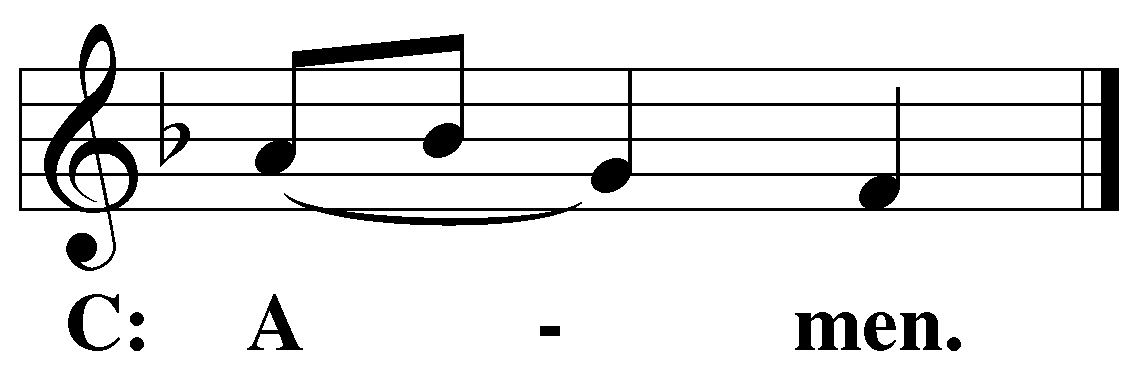 O CHRIST, LAMB OF GOD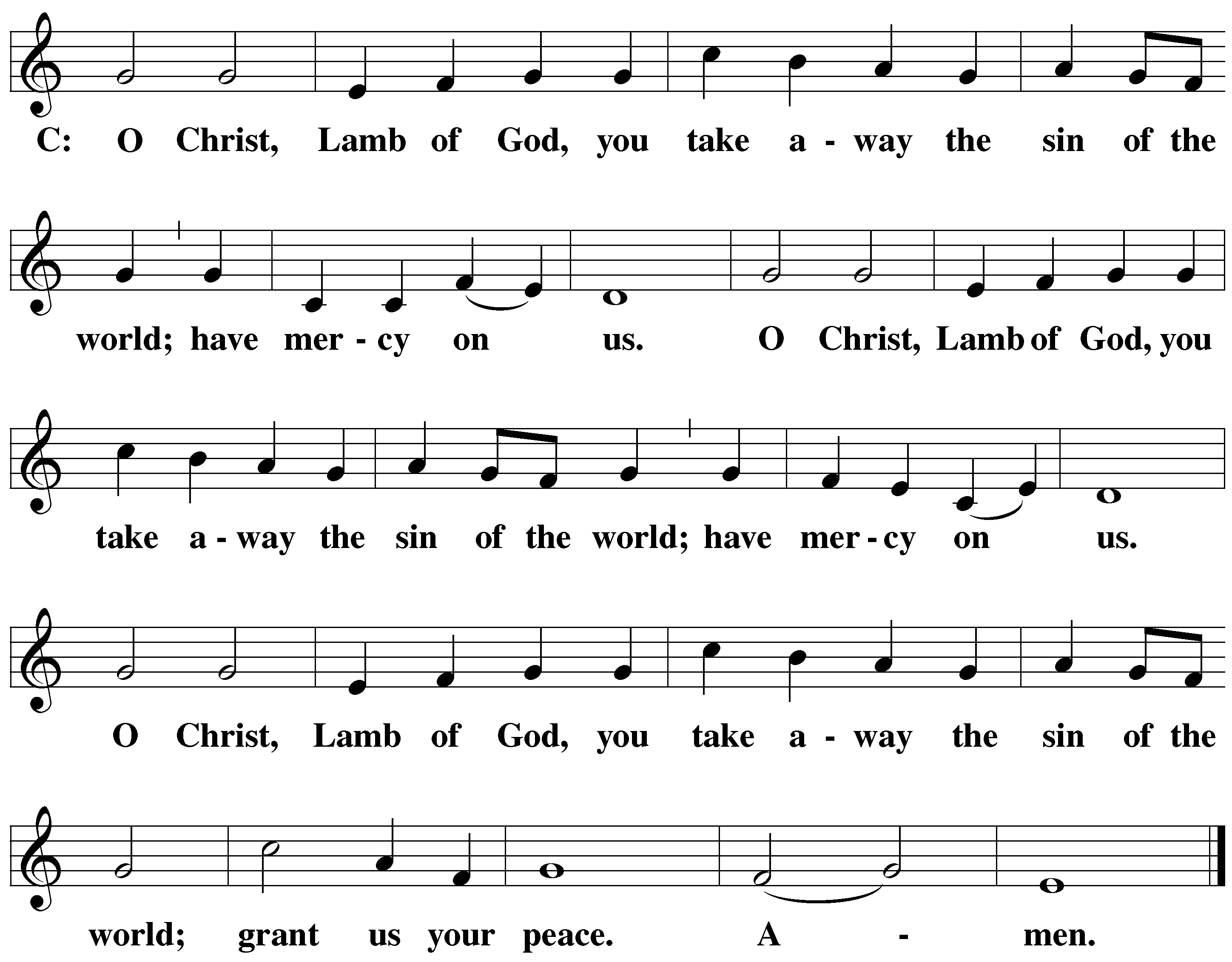 be seatedDistribution During the distribution the congregation may sing one or more hymns.DISTRIBUTION HYMN	CW #741(Congregation will sing the refrain and the verses will be sung by Cynthia Natsis and Jim Tice)(Congregation sings refrain)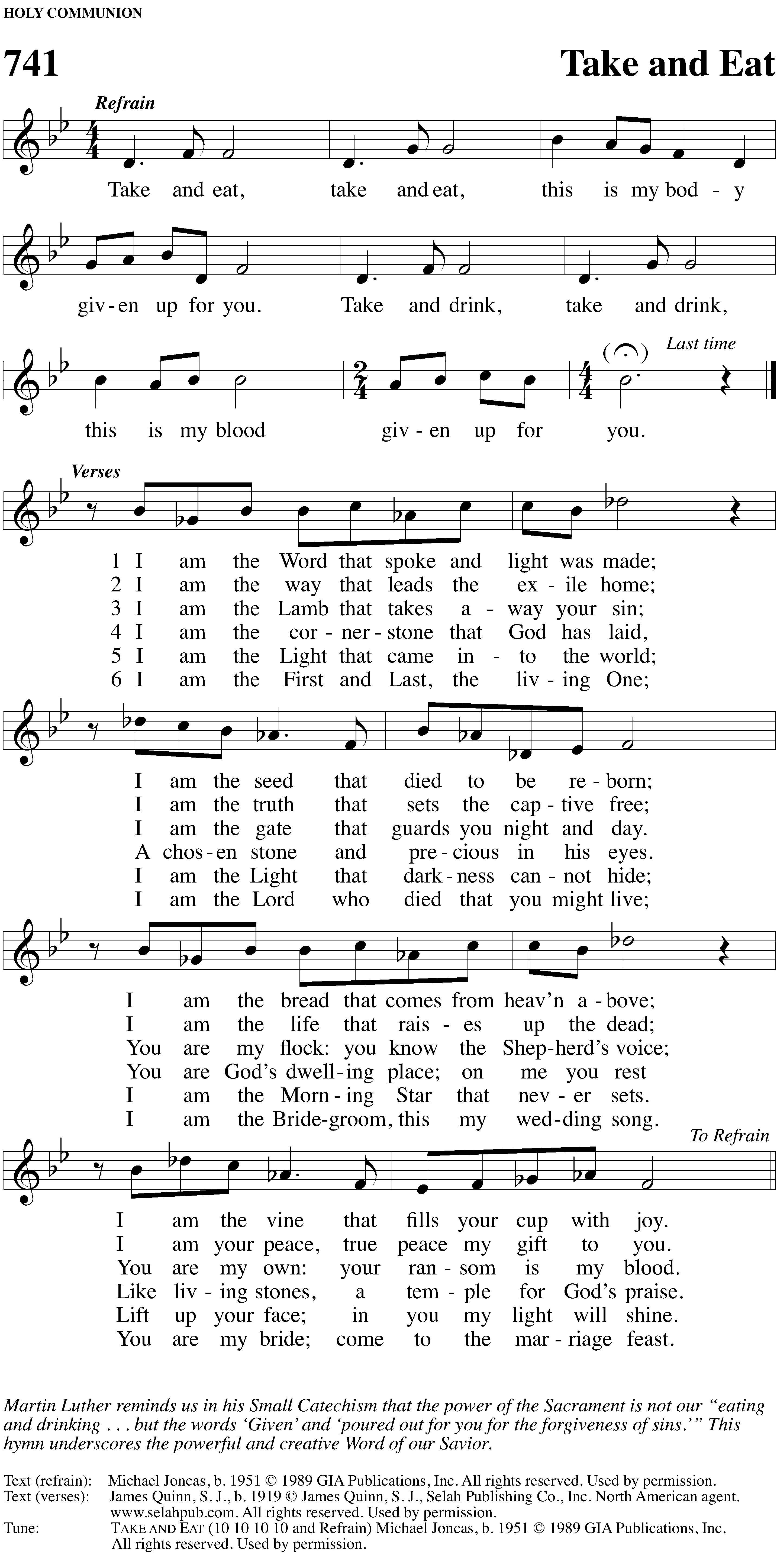 (Cynthia Natsis and Jim Tice sing the verses)STANDPRAYERM:	Hear the prayer of your people, O Lord, that the lips which have praised you here may glorify you in the world, that the eyes which have seen the coming of your Son may long for his coming again, and that all who have received in his true body and blood the pledge of your forgiveness may be restored to live a new and holy life, through Jesus Christ, our Lord, who lives and reigns with you and the Holy Spirit, one God, now and forever. 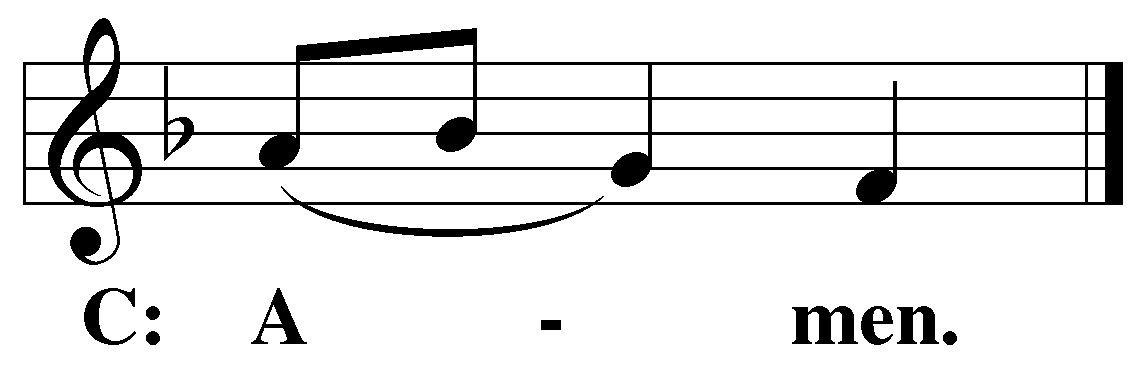 M:	Brothers and sisters, go in peace. Live in harmony with one another.Serve the Lord with gladness.The Lord bless you and keep you.The Lord make his face shine on you and be gracious to you.The Lord look on you with favor and (+) give you peace.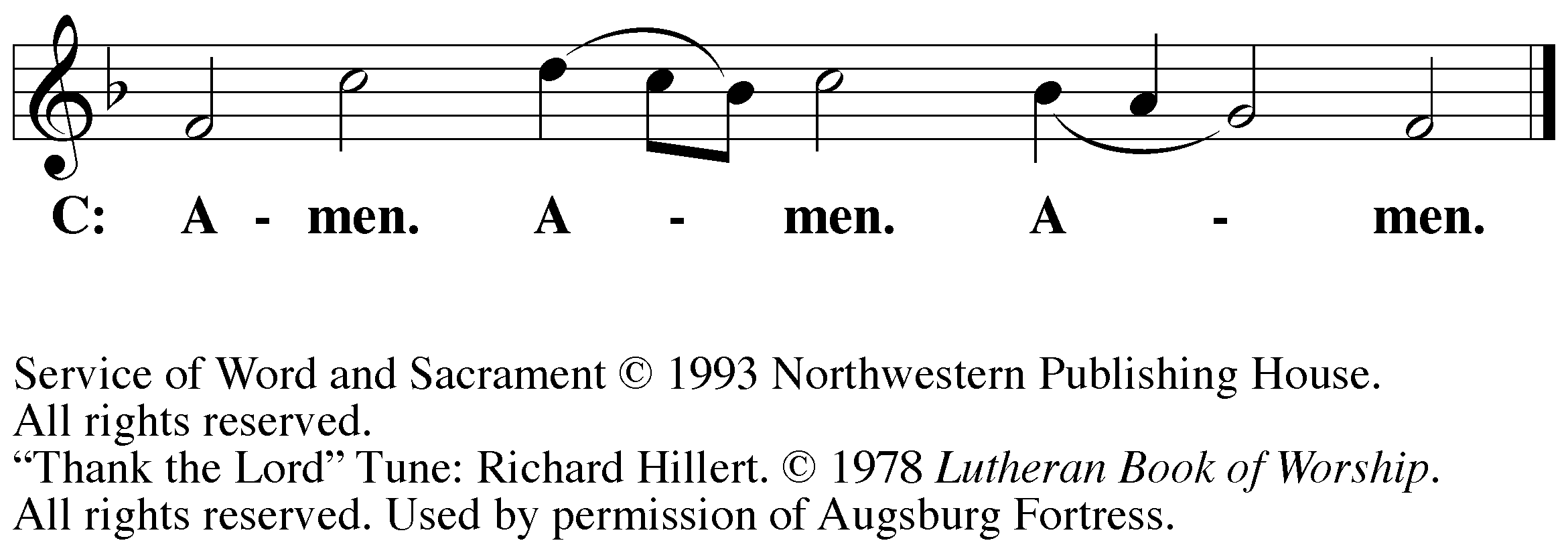 be seatedCLOSING HYMN	CW #99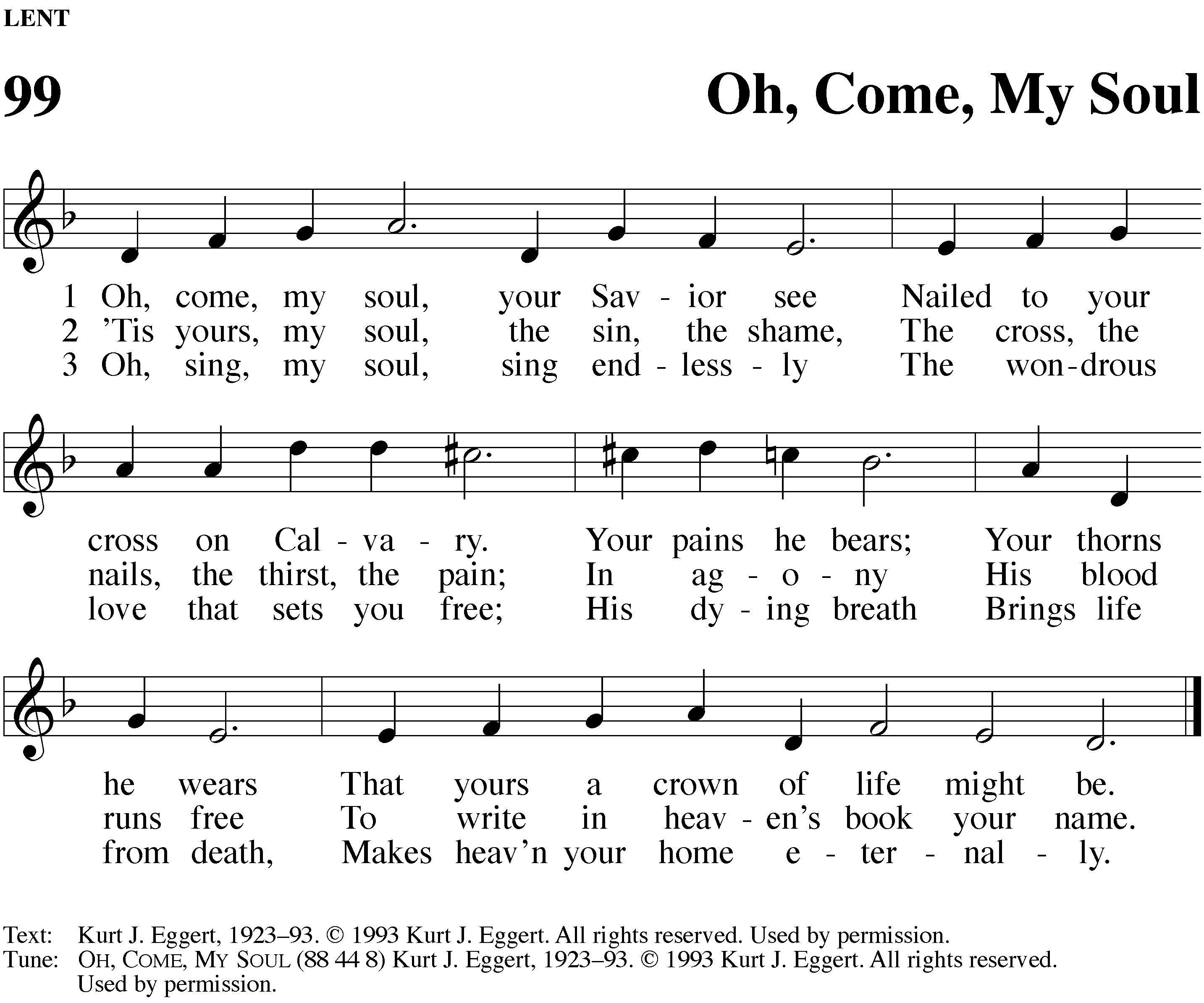 Serving In WorshipLiturgy	Pastor SmithPreacher	Pastor SmithOrganist	Linda SmithSingers	Cynthia Natsis and Jim TiceDeacons	(Wednesday) Dave Frey and Duane Mason	(8:30) Jim Tice and Ed Wheeler	 (11:00) Robert Niethammer and Jeff NeuburgerAltar Guild	Margaret Hoeft and Brenda StevensonVideographer	Ann LatowskiCopyright informationService of Word and Sacrament: Christian Worship. © 1993 Northwestern Publishing House. All rights reserved.	 Reprinted under ONE LICENSE #A-727703 and CCLI #1151741/ CSPL126093 Words and Music: All rights reserved.  Reprinted under ONE LICENSE #A-727703 and CCLI #1151741/ CSPL126093Psalm Refrain Tune: Patricia Craig. © 1986 GIA Publications, Inc., Chicago, IL, www.giamusic.com. All rights reserved. Used by permission.Psalm Tone: Paul Bunjes. © 1982 Concordia Publishing House. All rights reserved. Used by permission.www.tlcsaline.church 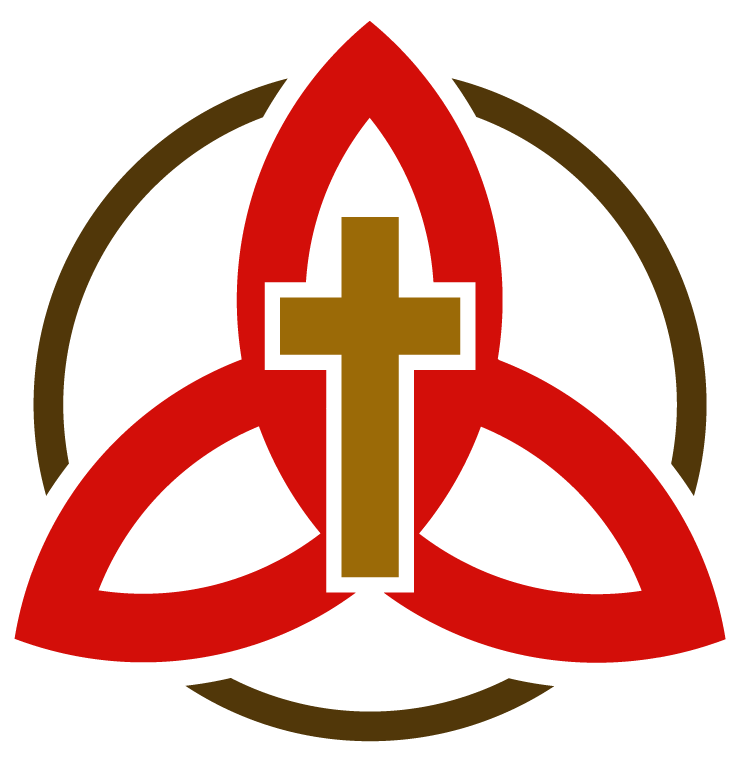 